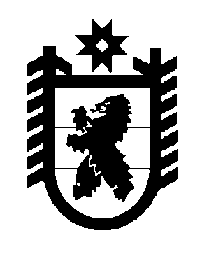 Российская Федерация Республика Карелия    ПРАВИТЕЛЬСТВО РЕСПУБЛИКИ КАРЕЛИЯПОСТАНОВЛЕНИЕот 17 октября 2016 года № 375-Пг. Петрозаводск О внесении изменения в постановление Правительства Республики Карелия от 28 января 2016 года № 11-ППравительство Республики Карелия п о с т а н о в л я е т:Внести в  государственную программу Республики Карелия «Развитие туризма в Республике Карелия» на 2016 – 2020 годы, утвержденную постановлением  Правительства Республики Карелия от 28 января 2016 года          № 11-П (Официальный интернет-портал правовой информации (www.pravo.gov.ru), 1 февраля 2016 года, № 1000201602010002),  изменение, изложив ее в следующей редакции: Государственная программа Республики Карелия «Развитие туризма в Республике Карелия» на 2016 – 2020 годыП А С П О Р Тгосударственной программы Республики Карелия «Развитие туризма в Республике Карелия» на 2016 – 2020 годыПриоритеты и цели государственной политики в сфере реализации государственной программы. Основные цели и задачи государственной программы Приоритеты государственной политики в сфере развития туризма определены в следующих стратегических документах Российской Федерации:1) в соответствии со Стратегией развития туризма в Российской Федерации на период до 2020 года, утвержденной распоряжением Правительства Российской Федерации от 31 мая 2014 года № 941-р, приоритетными направлениями развития туризма в Российской Федерации являются:развитие внутреннего и въездного туризма;унификация качества туристских услуг в стране, приведение их в соответствие с международными стандартами;создание и развитие комфортной информационной туристской среды, включая систему туристской навигации, знаки ориентирования, информацию о туристских ресурсах и программах регионов;усиление роли туризма в просвещении и формировании культурно-нравственного потенциала населения регионов Российской Федерации;координация усилий всех регионов по продвижению туристского продукта Российской Федерации.Основными задачами являются:переориентация части потребительского спроса россиян на внутренний туризм;привлечение иностранных туристов;реализация стратегической роли туризма в духовном развитии, воспитании патриотизма и просвещении;2) в соответствии со Стратегией социально-экономического развития Северо-Западного федерального округа на период до 2020 года, утвержденной распоряжением Правительства Российской Федерации от 
18 ноября 2011 года № 2074-р, развитие туризма в регионах Северо-Западного федерального округа на основе исторических, культурных и природных достопримечательностей является источником доходов для регионов, может ускорить их экономическое развитие и существенно улучшить социально-экономическую ситуацию в них. Согласно Стратегии социально-экономического развития Республики Карелия до 2020 года, утвержденной постановлением Законодательного Собрания Республики Карелия от 24 июня 2010 года 
№ 1755-IV ЗС, для интенсивного развития республики требуется диверсификация ее экономики. За счет развития новых видов экономической деятельности предусматривается постепенный переход от моноэкономики, основанной на добывающей промышленности, к полиэкономической системе. При этом туризм отнесен к приоритетным отраслям развития –                   к 2020 году туристская индустрия должна стать одной из составляющих экономической базы региона наряду с лесопромышленным и горнопромышленным комплексами.Концепцией социально-экономического развития Республики Карелия на период до 2017 года, утвержденной постановлением Законодательного Собрания Республики Карелия от 15 ноября 2012 года № 467-V ЗС,  одной из основных целей экономической политики в области развития базовых секторов экономики республики определено повышение конкуренто-способности туризма. Развитие туризма признано одним из перспективных направлений развития экономики Республики Карелия.В соответствии с вышеуказанными документами сформирована следующая цель настоящей государственной программы – развитие туристского комплекса Республики Карелия для обеспечения роста въездных туристских потоков в республику, повышения занятости населения. Достижение указанной цели настоящей государственной программы будет осуществляться путем решения следующих задач:         1) создание условий для расширения ассортимента туристских и гостиничных услуг, повышения качества туристского продукта Республики Карелия и его конкурентоспособности на российском и международном рынках;         2) развитие инфраструктуры туризма в Республике Карелия на основе кластерного подхода.Сформированные цель и задачи настоящей государственной программы полностью соответствуют целям и задачам федеральной целевой программы «Развитие внутреннего и въездного туризма в Российской Федерации (2011 –2018 годы)», утвержденной постановлением Правительства Российской Федерации от 2 августа 2011 года № 644 (далее – федеральная целевая программа), и государственной программы Российской Федерации «Развитие культуры и туризма» на 2013 – 2020 годы,  утвержденной постановлением Правительства Российской Федерации от 15 апреля 2014 года № 317.При условии реализации настоящей государственной программы будет достигнуто серьезное улучшение ситуации в сфере туризма. Динамика значений показателей, входящих в число критериев, характеризующих сферу реализации федеральной целевой программы, превышает  уровень прогнозного варианта развития отрасли в целом по России (рассматриваемого в соответствии с целевыми показателями и целевыми индикаторами федеральной целевой программы, скорректиро-ванными по сравнению с первоначальной редакцией федеральной целевой программы):объем туристско-экскурсионных и гостиничных услуг, оказанных в Республике Карелия, возрастет в 2018 году в 1,52 раза по отношению к уровню 2014 года (1,33 – прогноз по России);объем  внебюджетных инвестиций в сферу туризма в Республике Карелия возрастет в 2018 году в 1,57 раза по отношению к уровню 2014 года (1,10 – прогноз по России).Сведения о показателях (индикаторах) государственной программы, подпрограмм государственной программы, долгосрочных целевых программ  и их значениях приведены в приложении 1 к государственной программе.Информация об основных мероприятиях (мероприятиях), долгосрочных целевых программах, подпрограммах государственной программы представлена в приложении 2 к государственной программе.Финансовое обеспечение реализации государственной программы за счет средств бюджета Республики Карелия приведено в приложении 3 к государственной программе.Финансовое обеспечение и прогнозная (справочная) оценка расходов бюджета Республики Карелия (с учетом средств федерального бюджета), бюджетов государственных внебюджетных фондов, бюджетов муниципаль-ных образований и юридических лиц на реализацию целей государственной программы представлены в приложении 4 к государственной программе.Приложение 2к государственной программеИНФОРМАЦИЯоб основных мероприятиях (мероприятиях), долгосрочных целевых программах, подпрограммах государственной программы*В рамках государственного задания.                                       Глава                            Республики Карелия                                                                                          А.П. Худилайнен«Утверждена  постановлением Правительства Республики Карелия от 28 января 2016 года № 11-ПОтветственный исполнитель  государственной программыМинистерство культуры Республики Карелия Министерство культуры Республики Карелия Министерство культуры Республики Карелия Министерство культуры Республики Карелия Соисполнители  государственной программыотсутствуютотсутствуютотсутствуютотсутствуютУчастники государственной программыМинистерство строительства, жилищно-коммунального хозяйства и энергетики Республики Карелия;Государственный комитет Республики Карелия по дорожному хозяйству, транспорту и связиМинистерство строительства, жилищно-коммунального хозяйства и энергетики Республики Карелия;Государственный комитет Республики Карелия по дорожному хозяйству, транспорту и связиМинистерство строительства, жилищно-коммунального хозяйства и энергетики Республики Карелия;Государственный комитет Республики Карелия по дорожному хозяйству, транспорту и связиМинистерство строительства, жилищно-коммунального хозяйства и энергетики Республики Карелия;Государственный комитет Республики Карелия по дорожному хозяйству, транспорту и связиПодпрограммы государственной программыне выделяютсяне выделяютсяне выделяютсяне выделяютсяЦель государственной программыразвитие туристского комплекса Республики Карелия для обеспечения роста въездных туристских потоков в республику, повышения занятости населенияразвитие туристского комплекса Республики Карелия для обеспечения роста въездных туристских потоков в республику, повышения занятости населенияразвитие туристского комплекса Республики Карелия для обеспечения роста въездных туристских потоков в республику, повышения занятости населенияразвитие туристского комплекса Республики Карелия для обеспечения роста въездных туристских потоков в республику, повышения занятости населенияЗадачи государственной программы1) создание условий для расширения ассортимента туристских и гостиничных услуг, повышения качества туристского продукта Республики Карелия и его конкурентоспособности на российском и международном рынках;2) развитие инфраструктуры туризма в Республике Карелия на основе кластерного подхода1) создание условий для расширения ассортимента туристских и гостиничных услуг, повышения качества туристского продукта Республики Карелия и его конкурентоспособности на российском и международном рынках;2) развитие инфраструктуры туризма в Республике Карелия на основе кластерного подхода1) создание условий для расширения ассортимента туристских и гостиничных услуг, повышения качества туристского продукта Республики Карелия и его конкурентоспособности на российском и международном рынках;2) развитие инфраструктуры туризма в Республике Карелия на основе кластерного подхода1) создание условий для расширения ассортимента туристских и гостиничных услуг, повышения качества туристского продукта Республики Карелия и его конкурентоспособности на российском и международном рынках;2) развитие инфраструктуры туризма в Республике Карелия на основе кластерного подходаЦелевые индикаторы государственной программы и показатели результатов государственной программы1) число лиц, размещенных в коллективных средствах размещения  в Республике Карелия, тыс. человек;2) количество лиц, работающих в коллективных средствах разме-щения и в туристских фирмах в Республике Карелия, человек;3) средняя продолжительность пребывания лиц, размещенных в гостиницах и аналогичных средствах размещения в Республике Карелия, дней;4) объем туристско-экскурсионных и гостиничных услуг, оказанных в Республике Карелия, млн. рублей;5) объем внебюджетных инвестиций в сферу туризма в Республике Карелия, млн. рублей1) число лиц, размещенных в коллективных средствах размещения  в Республике Карелия, тыс. человек;2) количество лиц, работающих в коллективных средствах разме-щения и в туристских фирмах в Республике Карелия, человек;3) средняя продолжительность пребывания лиц, размещенных в гостиницах и аналогичных средствах размещения в Республике Карелия, дней;4) объем туристско-экскурсионных и гостиничных услуг, оказанных в Республике Карелия, млн. рублей;5) объем внебюджетных инвестиций в сферу туризма в Республике Карелия, млн. рублей1) число лиц, размещенных в коллективных средствах размещения  в Республике Карелия, тыс. человек;2) количество лиц, работающих в коллективных средствах разме-щения и в туристских фирмах в Республике Карелия, человек;3) средняя продолжительность пребывания лиц, размещенных в гостиницах и аналогичных средствах размещения в Республике Карелия, дней;4) объем туристско-экскурсионных и гостиничных услуг, оказанных в Республике Карелия, млн. рублей;5) объем внебюджетных инвестиций в сферу туризма в Республике Карелия, млн. рублей1) число лиц, размещенных в коллективных средствах размещения  в Республике Карелия, тыс. человек;2) количество лиц, работающих в коллективных средствах разме-щения и в туристских фирмах в Республике Карелия, человек;3) средняя продолжительность пребывания лиц, размещенных в гостиницах и аналогичных средствах размещения в Республике Карелия, дней;4) объем туристско-экскурсионных и гостиничных услуг, оказанных в Республике Карелия, млн. рублей;5) объем внебюджетных инвестиций в сферу туризма в Республике Карелия, млн. рублейЭтапы и сроки реализации государственной  программы2016 – 2020 годы. Этапы не выделяются2016 – 2020 годы. Этапы не выделяются2016 – 2020 годы. Этапы не выделяются2016 – 2020 годы. Этапы не выделяютсяОбъем финансового обеспечения государственной программыГодВсего,В том числеВ том числеОбъем финансового обеспечения государственной программытыс. рублейза счет средств бюджета Республики Карелияза счет целевых безвозмездных поступлений в бюджет Республики Карелия201685 420,1326 494,4358 925,70201712 350,0012 350,000,00201812 960,0012 960,000,00201913 610,0013 610,000,00202014 300,0014 300,000,00Итого138 640,1379 714,4358 925,70Ожидаемые конечные результаты государственной программы1) рост числа лиц, размещенных в коллективных средствах размещения  в Республике Карелия, в 1,54 раза по отношению к уровню 2014 года;2) увеличение количества лиц, работающих в коллективных средствах размещения и в туристских фирмах в Республике Карелия, в 1,48 раза по сравнению с 2014 годом1) рост числа лиц, размещенных в коллективных средствах размещения  в Республике Карелия, в 1,54 раза по отношению к уровню 2014 года;2) увеличение количества лиц, работающих в коллективных средствах размещения и в туристских фирмах в Республике Карелия, в 1,48 раза по сравнению с 2014 годом1) рост числа лиц, размещенных в коллективных средствах размещения  в Республике Карелия, в 1,54 раза по отношению к уровню 2014 года;2) увеличение количества лиц, работающих в коллективных средствах размещения и в туристских фирмах в Республике Карелия, в 1,48 раза по сравнению с 2014 годом1) рост числа лиц, размещенных в коллективных средствах размещения  в Республике Карелия, в 1,54 раза по отношению к уровню 2014 года;2) увеличение количества лиц, работающих в коллективных средствах размещения и в туристских фирмах в Республике Карелия, в 1,48 раза по сравнению с 2014 годомПриложение 1Приложение 1Приложение 1Приложение 1Приложение 1Приложение 1к государственной программек государственной программек государственной программек государственной программек государственной программек государственной программеСведения о показателях (индикаторах) государственной программы, подпрограмм государственной программы, долгосрочных целевых программ и их значенияхСведения о показателях (индикаторах) государственной программы, подпрограмм государственной программы, долгосрочных целевых программ и их значенияхСведения о показателях (индикаторах) государственной программы, подпрограмм государственной программы, долгосрочных целевых программ и их значенияхСведения о показателях (индикаторах) государственной программы, подпрограмм государственной программы, долгосрочных целевых программ и их значенияхСведения о показателях (индикаторах) государственной программы, подпрограмм государственной программы, долгосрочных целевых программ и их значенияхСведения о показателях (индикаторах) государственной программы, подпрограмм государственной программы, долгосрочных целевых программ и их значенияхСведения о показателях (индикаторах) государственной программы, подпрограмм государственной программы, долгосрочных целевых программ и их значенияхСведения о показателях (индикаторах) государственной программы, подпрограмм государственной программы, долгосрочных целевых программ и их значенияхСведения о показателях (индикаторах) государственной программы, подпрограмм государственной программы, долгосрочных целевых программ и их значенияхСведения о показателях (индикаторах) государственной программы, подпрограмм государственной программы, долгосрочных целевых программ и их значенияхСведения о показателях (индикаторах) государственной программы, подпрограмм государственной программы, долгосрочных целевых программ и их значенияхСведения о показателях (индикаторах) государственной программы, подпрограмм государственной программы, долгосрочных целевых программ и их значенияхСведения о показателях (индикаторах) государственной программы, подпрограмм государственной программы, долгосрочных целевых программ и их значенияхСведения о показателях (индикаторах) государственной программы, подпрограмм государственной программы, долгосрочных целевых программ и их значенияхСведения о показателях (индикаторах) государственной программы, подпрограмм государственной программы, долгосрочных целевых программ и их значенияхСведения о показателях (индикаторах) государственной программы, подпрограмм государственной программы, долгосрочных целевых программ и их значенияхСведения о показателях (индикаторах) государственной программы, подпрограмм государственной программы, долгосрочных целевых программ и их значенияхСведения о показателях (индикаторах) государственной программы, подпрограмм государственной программы, долгосрочных целевых программ и их значенияхСведения о показателях (индикаторах) государственной программы, подпрограмм государственной программы, долгосрочных целевых программ и их значенияхСведения о показателях (индикаторах) государственной программы, подпрограмм государственной программы, долгосрочных целевых программ и их значенияхСведения о показателях (индикаторах) государственной программы, подпрограмм государственной программы, долгосрочных целевых программ и их значенияхСведения о показателях (индикаторах) государственной программы, подпрограмм государственной программы, долгосрочных целевых программ и их значениях№ п/пНаименование цели (задачи)Наименование цели (задачи)Показатель (индикатор) (наименование)Еди-ница изме-ренияЕди-ница изме-ренияЗначения показателей по годамЗначения показателей по годамЗначения показателей по годамЗначения показателей по годамЗначения показателей по годамЗначения показателей по годамЗначения показателей по годамЗначения показателей по годамЗначения показателей по годамЗначения показателей по годамЗначения показателей по годамЗначения показателей по годамЗначения показателей по годамЗначения показателей по годамОтношение значения показателя последнего года реализации программы к отчетномуОтношение значения показателя последнего года реализации программы к отчетному№ п/пНаименование цели (задачи)Наименование цели (задачи)Показатель (индикатор) (наименование)Еди-ница изме-ренияЕди-ница изме-рения20142014201520152016201720172017201820182018201920192020Отношение значения показателя последнего года реализации программы к отчетномуОтношение значения показателя последнего года реализации программы к отчетному122344 5 56678889991010111212Государственная программа «Развитие туризма в Республике Карелия» на 2016 – 2020 годыГосударственная программа «Развитие туризма в Республике Карелия» на 2016 – 2020 годыГосударственная программа «Развитие туризма в Республике Карелия» на 2016 – 2020 годыГосударственная программа «Развитие туризма в Республике Карелия» на 2016 – 2020 годыГосударственная программа «Развитие туризма в Республике Карелия» на 2016 – 2020 годыГосударственная программа «Развитие туризма в Республике Карелия» на 2016 – 2020 годыГосударственная программа «Развитие туризма в Республике Карелия» на 2016 – 2020 годыГосударственная программа «Развитие туризма в Республике Карелия» на 2016 – 2020 годыГосударственная программа «Развитие туризма в Республике Карелия» на 2016 – 2020 годыГосударственная программа «Развитие туризма в Республике Карелия» на 2016 – 2020 годыГосударственная программа «Развитие туризма в Республике Карелия» на 2016 – 2020 годыГосударственная программа «Развитие туризма в Республике Карелия» на 2016 – 2020 годыГосударственная программа «Развитие туризма в Республике Карелия» на 2016 – 2020 годыГосударственная программа «Развитие туризма в Республике Карелия» на 2016 – 2020 годыГосударственная программа «Развитие туризма в Республике Карелия» на 2016 – 2020 годыГосударственная программа «Развитие туризма в Республике Карелия» на 2016 – 2020 годыГосударственная программа «Развитие туризма в Республике Карелия» на 2016 – 2020 годыГосударственная программа «Развитие туризма в Республике Карелия» на 2016 – 2020 годыГосударственная программа «Развитие туризма в Республике Карелия» на 2016 – 2020 годыГосударственная программа «Развитие туризма в Республике Карелия» на 2016 – 2020 годыГосударственная программа «Развитие туризма в Республике Карелия» на 2016 – 2020 годыГосударственная программа «Развитие туризма в Республике Карелия» на 2016 – 2020 годы1.0.0.0.1.Цель. Развитие туристского комплекса Республики Карелия для обеспечения роста въездных туристских потоков в республику, повышения занятости населенияЦель. Развитие туристского комплекса Республики Карелия для обеспечения роста въездных туристских потоков в республику, повышения занятости населениячисло лиц, разме-щенных в коллек-тивных средствах размещения в Республике Карелиятыс. человектыс. человек2602602702702803103103103403403403704004001,541,541.0.0.0.2. Цель. Развитие туристского комплекса Республики Карелия для обеспечения роста въездных туристских потоков в республику, повышения занятости населенияЦель. Развитие туристского комплекса Республики Карелия для обеспечения роста въездных туристских потоков в республику, повышения занятости населенияколичество лиц,  работающих в коллективных средствах разме-щения и в турист-ских фирмах в Республике Карелиячеловекчеловек2 1732 1732 2702 2702 3802 5702 5702 5702 8002 8002 8003 0003 2153 2151,481,48122344 5 5667888999101011121.0.0.1.1.Задача. Создание условий для расширения ассортимен-та туристских и гостинич-ных услуг, повышения качества туристского продукта Республики Карелия и его конкуренто-способности на российском и международном рынкахЗадача. Создание условий для расширения ассортимен-та туристских и гостинич-ных услуг, повышения качества туристского продукта Республики Карелия и его конкуренто-способности на российском и международном рынкахсредняя продолжи-тельность пребы-вания лиц, разме-щенных в гости-ницах и аналогич-ных средствах размещения в Республике Карелияднейдней3,113,113,193,193,293,413,413,413,573,573,573,753,753,951,271.0.0.1.2.Задача. Создание условий для расширения ассортимен-та туристских и гостинич-ных услуг, повышения качества туристского продукта Республики Карелия и его конкуренто-способности на российском и международном рынкахЗадача. Создание условий для расширения ассортимен-та туристских и гостинич-ных услуг, повышения качества туристского продукта Республики Карелия и его конкуренто-способности на российском и международном рынкахобъем туристско-экскурсионных и гостиничных услуг, оказанных  в Республике Карелиямлн. рублеймлн. рублей1 0651 0651 2001 2001 3001 4101 4101 4101 6201 6201 6201 7601 7601 9001,781.0.0.2.1.Задача. Развитие инфра-структуры туризма в Республике Карелия на основе кластерного подходаЗадача. Развитие инфра-структуры туризма в Республике Карелия на основе кластерного подходаобъем внебюджет-ных инвестиций в сферу туризма в Республике Карелиямлн. рублеймлн. рублей7007007807808609809809801 1001 1001 1008508509001,29№ 
п/пНомер и наименование ведомственной, региональной целевой программы, основного мероприятия и мероприятияОтветственный исполнитель, участникОтветственный исполнитель, участникСрок (годы)Срок (годы)Срок (годы)Срок (годы)Ожидаемый непосредственный результат(краткое описание и его значение)Ожидаемый непосредственный результат(краткое описание и его значение)Последствия нереализации ведомственной целевой программы, основного мероприятияПоследствия нереализации ведомственной целевой программы, основного мероприятияСвязь с показателями государственной программы (подпрограммы) –
№ показателяСвязь с показателями государственной программы (подпрограммы) –
№ показателя№ 
п/пНомер и наименование ведомственной, региональной целевой программы, основного мероприятия и мероприятияОтветственный исполнитель, участникОтветственный исполнитель, участникначала реали-зацииначала реали-зацииоконча-ния реали-зацииоконча-ния реали-зацииОжидаемый непосредственный результат(краткое описание и его значение)Ожидаемый непосредственный результат(краткое описание и его значение)Последствия нереализации ведомственной целевой программы, основного мероприятияПоследствия нереализации ведомственной целевой программы, основного мероприятияСвязь с показателями государственной программы (подпрограммы) –
№ показателяСвязь с показателями государственной программы (подпрограммы) –
№ показателя12334455667788Государственная программа «Развитие туризма в Республике Карелия» на 2016 – 2020 годыГосударственная программа «Развитие туризма в Республике Карелия» на 2016 – 2020 годыГосударственная программа «Развитие туризма в Республике Карелия» на 2016 – 2020 годыГосударственная программа «Развитие туризма в Республике Карелия» на 2016 – 2020 годыГосударственная программа «Развитие туризма в Республике Карелия» на 2016 – 2020 годыГосударственная программа «Развитие туризма в Республике Карелия» на 2016 – 2020 годыГосударственная программа «Развитие туризма в Республике Карелия» на 2016 – 2020 годыГосударственная программа «Развитие туризма в Республике Карелия» на 2016 – 2020 годыГосударственная программа «Развитие туризма в Республике Карелия» на 2016 – 2020 годыГосударственная программа «Развитие туризма в Республике Карелия» на 2016 – 2020 годыГосударственная программа «Развитие туризма в Республике Карелия» на 2016 – 2020 годыГосударственная программа «Развитие туризма в Республике Карелия» на 2016 – 2020 годыГосударственная программа «Развитие туризма в Республике Карелия» на 2016 – 2020 годыГосударственная программа «Развитие туризма в Республике Карелия» на 2016 – 2020 годы1.0.0.0.Цель. Развитие туристского комплекса Республики Карелия для обеспечения роста въездных туристских потоков в республику, повышения занятости населенияЦель. Развитие туристского комплекса Республики Карелия для обеспечения роста въездных туристских потоков в республику, повышения занятости населенияЦель. Развитие туристского комплекса Республики Карелия для обеспечения роста въездных туристских потоков в республику, повышения занятости населенияЦель. Развитие туристского комплекса Республики Карелия для обеспечения роста въездных туристских потоков в республику, повышения занятости населенияЦель. Развитие туристского комплекса Республики Карелия для обеспечения роста въездных туристских потоков в республику, повышения занятости населенияЦель. Развитие туристского комплекса Республики Карелия для обеспечения роста въездных туристских потоков в республику, повышения занятости населенияЦель. Развитие туристского комплекса Республики Карелия для обеспечения роста въездных туристских потоков в республику, повышения занятости населенияЦель. Развитие туристского комплекса Республики Карелия для обеспечения роста въездных туристских потоков в республику, повышения занятости населенияЦель. Развитие туристского комплекса Республики Карелия для обеспечения роста въездных туристских потоков в республику, повышения занятости населенияЦель. Развитие туристского комплекса Республики Карелия для обеспечения роста въездных туристских потоков в республику, повышения занятости населенияЦель. Развитие туристского комплекса Республики Карелия для обеспечения роста въездных туристских потоков в республику, повышения занятости населенияЦель. Развитие туристского комплекса Республики Карелия для обеспечения роста въездных туристских потоков в республику, повышения занятости населенияЦель. Развитие туристского комплекса Республики Карелия для обеспечения роста въездных туристских потоков в республику, повышения занятости населения1.1.0.0.Задача. Создание условий для расширения ассортимента туристских и гостиничных услуг, повышения качества туристского продукта Республики Карелия и его конкурентоспособности на российском и международном рынкахЗадача. Создание условий для расширения ассортимента туристских и гостиничных услуг, повышения качества туристского продукта Республики Карелия и его конкурентоспособности на российском и международном рынкахЗадача. Создание условий для расширения ассортимента туристских и гостиничных услуг, повышения качества туристского продукта Республики Карелия и его конкурентоспособности на российском и международном рынкахЗадача. Создание условий для расширения ассортимента туристских и гостиничных услуг, повышения качества туристского продукта Республики Карелия и его конкурентоспособности на российском и международном рынкахЗадача. Создание условий для расширения ассортимента туристских и гостиничных услуг, повышения качества туристского продукта Республики Карелия и его конкурентоспособности на российском и международном рынкахЗадача. Создание условий для расширения ассортимента туристских и гостиничных услуг, повышения качества туристского продукта Республики Карелия и его конкурентоспособности на российском и международном рынкахЗадача. Создание условий для расширения ассортимента туристских и гостиничных услуг, повышения качества туристского продукта Республики Карелия и его конкурентоспособности на российском и международном рынкахЗадача. Создание условий для расширения ассортимента туристских и гостиничных услуг, повышения качества туристского продукта Республики Карелия и его конкурентоспособности на российском и международном рынкахЗадача. Создание условий для расширения ассортимента туристских и гостиничных услуг, повышения качества туристского продукта Республики Карелия и его конкурентоспособности на российском и международном рынкахЗадача. Создание условий для расширения ассортимента туристских и гостиничных услуг, повышения качества туристского продукта Республики Карелия и его конкурентоспособности на российском и международном рынкахЗадача. Создание условий для расширения ассортимента туристских и гостиничных услуг, повышения качества туристского продукта Республики Карелия и его конкурентоспособности на российском и международном рынкахЗадача. Создание условий для расширения ассортимента туристских и гостиничных услуг, повышения качества туристского продукта Республики Карелия и его конкурентоспособности на российском и международном рынкахЗадача. Создание условий для расширения ассортимента туристских и гостиничных услуг, повышения качества туристского продукта Республики Карелия и его конкурентоспособности на российском и международном рынках1.1.1.0.Основное мероприятие. Развитие туристского потенциалаОсновное мероприятие. Развитие туристского потенциалаМинистерство культуры Респуб-лики КарелияМинистерство культуры Респуб-лики Карелия2016201620202020создание современного турпродукта на основе комплекса новых услуг, предоставляемых  туристским комплексом Республики Карелиясоздание современного турпродукта на основе комплекса новых услуг, предоставляемых  туристским комплексом Республики Карелияузкий ассортимент и невы-сокое качество обслужива-ния в различных секторах туристской индустрии, недостаточная продолжи-тельность пребывания туристов на территории Республики Карелияузкий ассортимент и невы-сокое качество обслужива-ния в различных секторах туристской индустрии, недостаточная продолжи-тельность пребывания туристов на территории Республики Карелия1.0.0.1.1,1.0.0.1.2122334455667781.1.1.1.Мероприятие. Развитие и совершенствование системы   непрерывного профессионального туристского образования, в том числе путем проведения мероприятий с вовлечением  жителей Республики Карелия по вопросам вхождения в туристский бизнес, организации сельского туризма и др.Мероприятие. Развитие и совершенствование системы   непрерывного профессионального туристского образования, в том числе путем проведения мероприятий с вовлечением  жителей Республики Карелия по вопросам вхождения в туристский бизнес, организации сельского туризма и др.Министерство культуры Респуб-лики КарелияМинистерство культуры Респуб-лики Карелия2016201620202020подготовка высокопро-фессиональных кадров в сфере культуры и госте-приимства в соответствии с российскими и общемиро-выми тенденциями ее развития, разрабатывае-мыми на федеральном уровне профессиональ-ными стандартами для работников туристской индустрии, особенностями развития туризма в Республике Карелия; повышение уровня занятости и самозанятости населенияподготовка высокопро-фессиональных кадров в сфере культуры и госте-приимства в соответствии с российскими и общемиро-выми тенденциями ее развития, разрабатывае-мыми на федеральном уровне профессиональ-ными стандартами для работников туристской индустрии, особенностями развития туризма в Республике Карелия; повышение уровня занятости и самозанятости населенияневысокое качество обслуживания в различ-ных секторах туристской индустрии из-за не соответствующего совре-менным требованиям  уровня подготовки кадров в сфере культуры и гостеприимстваневысокое качество обслуживания в различ-ных секторах туристской индустрии из-за не соответствующего совре-менным требованиям  уровня подготовки кадров в сфере культуры и гостеприимства1.0.0.1.11.1.1.2.Мероприятие. Участие в инициировании, органи-зации, проведении меро-приятий, направленных на создание и поддержание   в Республике Карелия комфортной среды туристского пребывания, в том числе экологиче-ской, наглядно-информа-ционной, администра-тивной и др.Мероприятие. Участие в инициировании, органи-зации, проведении меро-приятий, направленных на создание и поддержание   в Республике Карелия комфортной среды туристского пребывания, в том числе экологиче-ской, наглядно-информа-ционной, администра-тивной и др.Министерство культуры Респуб-лики КарелияМинистерство культуры Респуб-лики Карелия2016201620202020создание и закрепление за Республикой Карелия устойчивой репутации региона, максимально комфортного для турист-ского пребывания, способ-ствующей в том числе планированию путешест-вий большей продолжи-тельности по республикесоздание и закрепление за Республикой Карелия устойчивой репутации региона, максимально комфортного для турист-ского пребывания, способ-ствующей в том числе планированию путешест-вий большей продолжи-тельности по республикетенденция преобладания максимально кратко-срочных посещений Республики Карелия, ограничивающихся осмотром основных достопримечательностейтенденция преобладания максимально кратко-срочных посещений Республики Карелия, ограничивающихся осмотром основных достопримечательностей1.0.0.1.1       122334455667781.1.1.3.Мероприятие. Поддержка и стимулиро-вание качества и ассорти-мента туристских и гостиничных услуг, в том числе  проведение ежегодного конкурса «Лидеры карельского турбизнеса» среди организаций и индиви-дуальных предпринима-телей, осуществляющих деятельность в сфере туризма на территории Республики Карелия Мероприятие. Поддержка и стимулиро-вание качества и ассорти-мента туристских и гостиничных услуг, в том числе  проведение ежегодного конкурса «Лидеры карельского турбизнеса» среди организаций и индиви-дуальных предпринима-телей, осуществляющих деятельность в сфере туризма на территории Республики Карелия Министерство культуры Респуб-лики КарелияМинистерство культуры Респуб-лики Карелия2016201620202020дополнительное стимули-рование повышения объемов,  качества и расширения ассортимента туристских и гостиничных услугдополнительное стимули-рование повышения объемов,  качества и расширения ассортимента туристских и гостиничных услугснижение  заинтересо-ванности организаций и индивидуальных предпри-нимателей, осуществляю-щих деятельность в сфере туризма, в повышении объемов и  качества предпринимательской деятельности снижение  заинтересо-ванности организаций и индивидуальных предпри-нимателей, осуществляю-щих деятельность в сфере туризма, в повышении объемов и  качества предпринимательской деятельности 1.0.0.1.11.1.1.4.Мероприятие.Проведение и обеспече-ние проведения меро-приятий по маркетинго-вому, технико-экономи-ческому, научно-методи-ческому и статистиче-скому сопровождению вопросов исследования и оптимизации использо-вания туристско-рекреа-ционного потенциала Республики Карелия Мероприятие.Проведение и обеспече-ние проведения меро-приятий по маркетинго-вому, технико-экономи-ческому, научно-методи-ческому и статистиче-скому сопровождению вопросов исследования и оптимизации использо-вания туристско-рекреа-ционного потенциала Республики Карелия Министерство культуры Респуб-лики КарелияМинистерство культуры Респуб-лики Карелия2016201620202020получение актуальной информации о состоянии и тенденциях туристского рынка, характеристиках потребительского спроса, предоставляемой участни-кам рынка, наличие научно обоснованных и статисти-чески подтвержденных выводов о развитии туризма в Республике Карелия, необходимых технико-экономических обоснованийневерное определение целевой аудитории при создании турпродукта, тенденций на рынке спроса, игнорирование существующего россий-ского и мирового опыта, необоснованный выбор проектов развития туристского бизнеса в качестве перспективных для реализацииневерное определение целевой аудитории при создании турпродукта, тенденций на рынке спроса, игнорирование существующего россий-ского и мирового опыта, необоснованный выбор проектов развития туристского бизнеса в качестве перспективных для реализацииневерное определение целевой аудитории при создании турпродукта, тенденций на рынке спроса, игнорирование существующего россий-ского и мирового опыта, необоснованный выбор проектов развития туристского бизнеса в качестве перспективных для реализации1.0.0.1.2      122334455677781.1.1.5.Мероприятие. Участие в инициирова-нии, организации, про-движении, проведении и награждении победите-лей событийных туристских мероприятий в муниципальных образованиях в Республике Карелия Мероприятие. Участие в инициирова-нии, организации, про-движении, проведении и награждении победите-лей событийных туристских мероприятий в муниципальных образованиях в Республике Карелия Министерство культуры Респуб-лики КарелияМинистерство культуры Респуб-лики Карелия2016201620202020создание и развитие событийных туристских брендов республики как инструмента повышения ее туристской привлекатель-ности, в том числе для инвесторов, стимулирова-ние расширения респуб-ликанского событийного календаря в смежных сферах, смягчение эффекта межсезонного спада туристской активностиотставание на рынках туристского спроса от регионов, успешно эксплуатирующих сущест-вующие и выдвигающих новые событийные туристские бренды отставание на рынках туристского спроса от регионов, успешно эксплуатирующих сущест-вующие и выдвигающих новые событийные туристские бренды отставание на рынках туристского спроса от регионов, успешно эксплуатирующих сущест-вующие и выдвигающих новые событийные туристские бренды 1.0.0.1.21.1.1.6.Мероприятие.Внедрение новых инфор-мационных технологий в процесс государствен-ного регулирования развития туризма, а также в процесс предва-рительного и непосред-ственного сопровожде-ния путешествующих по Республике Карелия, оказание информацион-ной поддержки туристам  Мероприятие.Внедрение новых инфор-мационных технологий в процесс государствен-ного регулирования развития туризма, а также в процесс предва-рительного и непосред-ственного сопровожде-ния путешествующих по Республике Карелия, оказание информацион-ной поддержки туристам  Министерство культуры Респуб-лики КарелияМинистерство культуры Респуб-лики Карелия2016201620202020создание и развитие динамичной и современной базы информационных ресурсов для оптимизации  информирования о туристско-рекреационном потенциале Республики Карелия, создание конку-рентных преимуществ в плане информированности путешествующих по республикенесоответствие  информа-ционного представления и сопровождения турпро-дукта современным требованиям, ведущее к упущенным возможностям на рынках туристского спросанесоответствие  информа-ционного представления и сопровождения турпро-дукта современным требованиям, ведущее к упущенным возможностям на рынках туристского спросанесоответствие  информа-ционного представления и сопровождения турпро-дукта современным требованиям, ведущее к упущенным возможностям на рынках туристского спроса1.0.0.1.2      122334455677781.1.1.7.Мероприятие.Обеспечение подготовки, организации на террито-рии Республики Карелия, а также максимально эффективного участия республики в крупней-ших мероприятиях, обеспечивающих продви-жение туристского потенциала и турист-ского предложения на территории субъектов Российской Федерации и зарубежных странМероприятие.Обеспечение подготовки, организации на террито-рии Республики Карелия, а также максимально эффективного участия республики в крупней-ших мероприятиях, обеспечивающих продви-жение туристского потенциала и турист-ского предложения на территории субъектов Российской Федерации и зарубежных странМинистерство культуры Респуб-лики КарелияМинистерство культуры Респуб-лики Карелия2016201620202020повышение конкурентоспо-собности республиканского туристского комплекса посредством  закрепления достигнутых лидирующих позиций в рейтингах туристской популярности, освоение новых рынков туристского спросаутрата лидирующего положения в рейтингах туристской популярности, отставание в конкурент-ной борьбе на рынках туристского спросаутрата лидирующего положения в рейтингах туристской популярности, отставание в конкурент-ной борьбе на рынках туристского спросаутрата лидирующего положения в рейтингах туристской популярности, отставание в конкурент-ной борьбе на рынках туристского спроса1.0.0.1.21.1.1.8.Мероприятие.Адресное продвижение и медийное сопровождение туристского продукта Республики Карелия, в том числе путем прове-дения медиакампаний, ознакомительных, рекламных и пресс-туров, подготовки и размещения материалов о развитии туризма в Республике Карелия  в российских и зарубежных средствах массовой информации, информационно-телекоммуникационной сети «Интернет» Мероприятие.Адресное продвижение и медийное сопровождение туристского продукта Республики Карелия, в том числе путем прове-дения медиакампаний, ознакомительных, рекламных и пресс-туров, подготовки и размещения материалов о развитии туризма в Республике Карелия  в российских и зарубежных средствах массовой информации, информационно-телекоммуникационной сети «Интернет» Министерство культуры Респуб-лики КарелияМинистерство культуры Респуб-лики Карелия2016201620202020максимальное расширение спектра охвата информа-цией о туристско-рекреа-ционном потенциале Республики Карелия и туристском предложении Республики Карелия на уровне как профессионалов туристского рынка, так и конечных потенциальных потребителейнедоведение полномас-штабной информации о туристско-рекреационном потенциале Республики Карелия и туристском предложении Республики Карелия до потенциаль-ных бизнес-партнеров  и  конечных потребителей недоведение полномас-штабной информации о туристско-рекреационном потенциале Республики Карелия и туристском предложении Республики Карелия до потенциаль-ных бизнес-партнеров  и  конечных потребителей недоведение полномас-штабной информации о туристско-рекреационном потенциале Республики Карелия и туристском предложении Республики Карелия до потенциаль-ных бизнес-партнеров  и  конечных потребителей 1.0.0.1.2      122334455677781.1.1.9.Мероприятие.Разработка и изготовле-ние информационно-рекламной и презента-ционной продукции с символикой Карелии туристскойМероприятие.Разработка и изготовле-ние информационно-рекламной и презента-ционной продукции с символикой Карелии туристскойМинистерство культуры Респуб-лики КарелияМинистерство культуры Респуб-лики Карелия2016201620202020повышение эффективности продвижения туристского потенциала Республики Карелия и туристского предложения Республики Карелия, визуальное закрепление позитивного имиджа Карелии туристской существенное снижение эффективности развития туристского потенциала Республики Карелия и продвижения туристского предложения Республики Карелиясущественное снижение эффективности развития туристского потенциала Республики Карелия и продвижения туристского предложения Республики Карелиясущественное снижение эффективности развития туристского потенциала Республики Карелия и продвижения туристского предложения Республики Карелия1.0.0.1.21.1.1.10.Мероприятие. Организация меро-приятий:  конференций, семинаров, выставок, конкурсов, смотров, переговоров, встреч, совещаний, праздников, народных гуляний*Мероприятие. Организация меро-приятий:  конференций, семинаров, выставок, конкурсов, смотров, переговоров, встреч, совещаний, праздников, народных гуляний*Министерство культуры Респуб-лики КарелияМинистерство культуры Респуб-лики Карелия2016201620202020обмен опытом, передовыми практическими достиже-ниями в сфере туризма, создание дополнительных предпосылок для повыше-ния качества туристского обслуживаниянедостаточное знание и использование передовой отечественной и мировой практики, отсутствие дополнительных предпо-сылок для повышения качества туристского обслуживаниянедостаточное знание и использование передовой отечественной и мировой практики, отсутствие дополнительных предпо-сылок для повышения качества туристского обслуживаниянедостаточное знание и использование передовой отечественной и мировой практики, отсутствие дополнительных предпо-сылок для повышения качества туристского обслуживания1.0.0.1.11.1.1.11.Мероприятие. Предоставление консультационных и методических услуг*Мероприятие. Предоставление консультационных и методических услуг*Министерство культуры Респуб-лики КарелияМинистерство культуры Респуб-лики Карелия2016201620202020повышение уровня туристского обслуживания за счет возможности полу-чения квалифицированной организационно-методи-ческой помощинепринятие оптимальных решений в вопросах фор-мирования турпродуктанепринятие оптимальных решений в вопросах фор-мирования турпродуктанепринятие оптимальных решений в вопросах фор-мирования турпродукта1.0.0.1.11.1.1.12.Мероприятие.Оказание туристско-информационных услуг (в стационарных условиях и вне стационара)*Мероприятие.Оказание туристско-информационных услуг (в стационарных условиях и вне стационара)*Министерство культуры Респуб-лики КарелияМинистерство культуры Респуб-лики Карелия2016201620202020повышение уровня туристского обслуживания за счет своевременного информирования туриста во время его пребывания в республике снижение качества обслуживания ввиду отсутствия своевременной информации об опти-мальных вариантах отдыха снижение качества обслуживания ввиду отсутствия своевременной информации об опти-мальных вариантах отдыха снижение качества обслуживания ввиду отсутствия своевременной информации об опти-мальных вариантах отдыха 1.0.0.1.1      122334455677781.1.1.13.Мероприятие.Осуществление экскур-сионного обслуживания*Мероприятие.Осуществление экскур-сионного обслуживания*Министерство культуры Респуб-лики КарелияМинистерство культуры Респуб-лики Карелия2016201620202020внедрение в сформирован-ный туристский продукт дополнительной информа-ции, интересующей потребителясохранение качества туристского обслуживания на сложившемся уровнесохранение качества туристского обслуживания на сложившемся уровнесохранение качества туристского обслуживания на сложившемся уровне1.0.0.1.11.1.1.14.Мероприятие. Управление международными проектами в сфере культурного туризма*Мероприятие. Управление международными проектами в сфере культурного туризма*Министерство культуры Респуб-лики КарелияМинистерство культуры Респуб-лики Карелия2016201620202020использование ресурсов международных проектов для расширения ассорти-мента и повышения качества турпродукта в сфере культурного туризмаотставание в ассортименте турпродукта и качестве обслуживания в сфере культурного туризмаотставание в ассортименте турпродукта и качестве обслуживания в сфере культурного туризмаотставание в ассортименте турпродукта и качестве обслуживания в сфере культурного туризма1.0.0.1.11.1.1.15.Мероприятие.Формирование, ведение баз данных, в том числе интернет-ресурсов, в сфере туризма*Мероприятие.Формирование, ведение баз данных, в том числе интернет-ресурсов, в сфере туризма*Министерство культуры Респуб-лики КарелияМинистерство культуры Респуб-лики Карелия2016201620202020внесение регулярных обновлений в новостную ленту туристского портала, в базы данных в социаль-ных сетях, упрощение возможности принятия решения о выборе варианта отдыха в Республике Карелиянедостаточно оперативное информирование потен-циального потребителя о происходящих изменениях туристского предложения Республики Карелия недостаточно оперативное информирование потен-циального потребителя о происходящих изменениях туристского предложения Республики Карелия недостаточно оперативное информирование потен-циального потребителя о происходящих изменениях туристского предложения Республики Карелия 1.0.0.1.21.1.1.16.Мероприятие.Осуществление изда-тельской деятельности*Мероприятие.Осуществление изда-тельской деятельности*Министерство культуры Респуб-лики КарелияМинистерство культуры Респуб-лики Карелия2016201620202020увеличение числа ресурсов, информирующих о туристском потенциале Республики Карелия и туристском предложении Республики Карелиянедостаточное количество ресурсов, информирую-щих о туристском потен-циале Республики Карелия и туристском предложе-нии Республики Карелия недостаточное количество ресурсов, информирую-щих о туристском потен-циале Республики Карелия и туристском предложе-нии Республики Карелия недостаточное количество ресурсов, информирую-щих о туристском потен-циале Республики Карелия и туристском предложе-нии Республики Карелия 1.0.0.1.21.1.1.17.Мероприятие.Административное обеспечение деятель-ности*Мероприятие.Административное обеспечение деятель-ности*Министерство культуры Респуб-лики КарелияМинистерство культуры Респуб-лики Карелия2016201620202020мониторинг основных показателей развития туризма в Республике Карелияневерное и несвоевре-менное определение проблемных точек, вопросов, требующих оперативного решенияневерное и несвоевре-менное определение проблемных точек, вопросов, требующих оперативного решенияневерное и несвоевре-менное определение проблемных точек, вопросов, требующих оперативного решения1.0.0.1.2123444567781.2.0.0.Задача. Развитие инфраструктуры туризма в Республике Карелия на основе кластерного подходаЗадача. Развитие инфраструктуры туризма в Республике Карелия на основе кластерного подходаЗадача. Развитие инфраструктуры туризма в Республике Карелия на основе кластерного подходаЗадача. Развитие инфраструктуры туризма в Республике Карелия на основе кластерного подходаЗадача. Развитие инфраструктуры туризма в Республике Карелия на основе кластерного подходаЗадача. Развитие инфраструктуры туризма в Республике Карелия на основе кластерного подходаЗадача. Развитие инфраструктуры туризма в Республике Карелия на основе кластерного подходаЗадача. Развитие инфраструктуры туризма в Республике Карелия на основе кластерного подходаЗадача. Развитие инфраструктуры туризма в Республике Карелия на основе кластерного подходаЗадача. Развитие инфраструктуры туризма в Республике Карелия на основе кластерного подхода1.2.1.0.Основное мероприятие. Создание инженерной и транспортной инфра-структуры туристско-рекреационных класте-ров на территории Республики КарелияМинистерство куль-туры Республики Карелия,Министерство строи-тельства, жилищно-коммунального хозяйства и энерге-тики Республики Карелия, Государственный комитет Республики Карелия по дорож-ному хозяйству, транспорту и связиМинистерство куль-туры Республики Карелия,Министерство строи-тельства, жилищно-коммунального хозяйства и энерге-тики Республики Карелия, Государственный комитет Республики Карелия по дорож-ному хозяйству, транспорту и связи201620202020пилотное внедрение и последующее совершенст-вование  кластерного подхода к развитию инфраструктуры туризма в Республике Карелия, создание трех кластеровпилотное внедрение и последующее совершенст-вование  кластерного подхода к развитию инфраструктуры туризма в Республике Карелия, создание трех кластеровполное или частичное отсутствие туристско-рекреационных кластеров на территории Республики Карелия, недостаточный объем привлеченных инвестиций в инфра-структуру туризма1.0.0.2.11.2.1.1.Мероприятие. Создание инженерной и транспортной инфра-структуры туристско-рекреационного кластера «Южная Карелия»Министерство культуры Респуб-лики Карелия,Министерство строительства, жилищно-комму-нального хозяйства и энергетики Респуб-лики Карелия,Государственный комитет Республики Карелия по дорож-ному хозяйству, транспорту и связиМинистерство культуры Респуб-лики Карелия,Министерство строительства, жилищно-комму-нального хозяйства и энергетики Респуб-лики Карелия,Государственный комитет Республики Карелия по дорож-ному хозяйству, транспорту и связи201620182018создание пилотного туристско-рекреационного кластера на территории Республики Карелия как основы для последующего тиражированиясоздание пилотного туристско-рекреационного кластера на территории Республики Карелия как основы для последующего тиражированияотсутствие пилотного туристско-рекреационного кластера на территории Республики Карелия1.0.0.2.1123345566781.2.1.2.Мероприятие. Создание инженерной и транспортной инфра-структуры автотурист-ского кластера «Бело-морские петроглифы»Министерство культуры Респуб-лики Карелия,Министерство строительства, жилищно-комму-нального хозяйства и энергетики Респуб-лики Карелия,Государственный комитет Республики Карелия по дорож-ному хозяйству, транспорту и связиМинистерство культуры Респуб-лики Карелия,Министерство строительства, жилищно-комму-нального хозяйства и энергетики Респуб-лики Карелия,Государственный комитет Республики Карелия по дорож-ному хозяйству, транспорту и связи201620182018создание пилотного авто-туристского кластера на территории Республики Карелия как основы для последующего тиражирования создание пилотного авто-туристского кластера на территории Республики Карелия как основы для последующего тиражирования отсутствие пилотного авто-туристского кластера в Республике Карелия1.0.0.2.11.2.1.3.Мероприятие. Создание инженерной  и транспортной инфра-структуры туристско-рекреационного кластера на территории муниципальных образо-ваний в Республике Карелия, не вовлечен-ных в пилотный туристско-рекреацион-ный кластерМинистерство культуры Респуб-лики Карелия,Министерство строительства, жилищно-комму-нального хозяйства и энергетики Респуб-лики Карелия,Государственный комитет Республики Карелия по дорож-ному хозяйству, транспорту и связиМинистерство культуры Респуб-лики Карелия,Министерство строительства, жилищно-комму-нального хозяйства и энергетики Респуб-лики Карелия,Государственный комитет Республики Карелия по дорож-ному хозяйству, транспорту и связи201820202020развитие кластерного подхода  к формированию инфраструктуры туризма и смежных отраслей на территории Республики Карелия, выравнивание уровня инфраструктурной обеспеченности территорий республикиразвитие кластерного подхода  к формированию инфраструктуры туризма и смежных отраслей на территории Республики Карелия, выравнивание уровня инфраструктурной обеспеченности территорий республикирост отставания цент-ральных и северных районов республики в уровне развития туристской инфраструктуры1.0.0.2.1Приложение 3Приложение 3Приложение 3Приложение 3Приложение 3к государственной программек государственной программек государственной программек государственной программек государственной программек государственной программек государственной программек государственной программеФинансовое обеспечение реализации государственной программы за счет средств бюджета Республики Карелия Финансовое обеспечение реализации государственной программы за счет средств бюджета Республики Карелия Финансовое обеспечение реализации государственной программы за счет средств бюджета Республики Карелия Финансовое обеспечение реализации государственной программы за счет средств бюджета Республики Карелия Финансовое обеспечение реализации государственной программы за счет средств бюджета Республики Карелия Финансовое обеспечение реализации государственной программы за счет средств бюджета Республики Карелия Финансовое обеспечение реализации государственной программы за счет средств бюджета Республики Карелия Финансовое обеспечение реализации государственной программы за счет средств бюджета Республики Карелия Финансовое обеспечение реализации государственной программы за счет средств бюджета Республики Карелия Финансовое обеспечение реализации государственной программы за счет средств бюджета Республики Карелия Финансовое обеспечение реализации государственной программы за счет средств бюджета Республики Карелия Финансовое обеспечение реализации государственной программы за счет средств бюджета Республики Карелия Финансовое обеспечение реализации государственной программы за счет средств бюджета Республики Карелия Финансовое обеспечение реализации государственной программы за счет средств бюджета Республики Карелия Финансовое обеспечение реализации государственной программы за счет средств бюджета Республики Карелия Финансовое обеспечение реализации государственной программы за счет средств бюджета Республики Карелия Финансовое обеспечение реализации государственной программы за счет средств бюджета Республики Карелия Финансовое обеспечение реализации государственной программы за счет средств бюджета Республики Карелия Финансовое обеспечение реализации государственной программы за счет средств бюджета Республики Карелия Финансовое обеспечение реализации государственной программы за счет средств бюджета Республики Карелия Финансовое обеспечение реализации государственной программы за счет средств бюджета Республики Карелия Финансовое обеспечение реализации государственной программы за счет средств бюджета Республики Карелия Финансовое обеспечение реализации государственной программы за счет средств бюджета Республики Карелия Финансовое обеспечение реализации государственной программы за счет средств бюджета Республики Карелия Финансовое обеспечение реализации государственной программы за счет средств бюджета Республики Карелия Финансовое обеспечение реализации государственной программы за счет средств бюджета Республики Карелия СтатусНаименование государственной программы, подпрограммы   государственной программы, ведомственной, региональной,  долгосрочной целевой программы,  основного мероприятия и мероприятияНаименование государственной программы, подпрограммы   государственной программы, ведомственной, региональной,  долгосрочной целевой программы,  основного мероприятия и мероприятияОтветствен-ный  исполнитель, соиспол-нителиОтветствен-ный  исполнитель, соиспол-нителиКод бюджетной классификацииКод бюджетной классификацииКод бюджетной классификацииКод бюджетной классификацииКод бюджетной классификацииКод бюджетной классификацииКод бюджетной классификацииКод бюджетной классификацииКод бюджетной классификацииРасходы (тыс. рублей), годыРасходы (тыс. рублей), годыРасходы (тыс. рублей), годыРасходы (тыс. рублей), годыРасходы (тыс. рублей), годыРасходы (тыс. рублей), годыРасходы (тыс. рублей), годыРасходы (тыс. рублей), годыРасходы (тыс. рублей), годыРасходы (тыс. рублей), годыРасходы (тыс. рублей), годыРасходы (тыс. рублей), годыСтатусНаименование государственной программы, подпрограммы   государственной программы, ведомственной, региональной,  долгосрочной целевой программы,  основного мероприятия и мероприятияНаименование государственной программы, подпрограммы   государственной программы, ведомственной, региональной,  долгосрочной целевой программы,  основного мероприятия и мероприятияОтветствен-ный  исполнитель, соиспол-нителиОтветствен-ный  исполнитель, соиспол-нителиКод бюджетной классификацииКод бюджетной классификацииКод бюджетной классификацииКод бюджетной классификацииКод бюджетной классификацииКод бюджетной классификацииКод бюджетной классификацииКод бюджетной классификацииКод бюджетной классификацииРасходы (тыс. рублей), годыРасходы (тыс. рублей), годыРасходы (тыс. рублей), годыРасходы (тыс. рублей), годыРасходы (тыс. рублей), годыРасходы (тыс. рублей), годыРасходы (тыс. рублей), годыРасходы (тыс. рублей), годыРасходы (тыс. рублей), годыРасходы (тыс. рублей), годыРасходы (тыс. рублей), годыРасходы (тыс. рублей), годыСтатусНаименование государственной программы, подпрограммы   государственной программы, ведомственной, региональной,  долгосрочной целевой программы,  основного мероприятия и мероприятияНаименование государственной программы, подпрограммы   государственной программы, ведомственной, региональной,  долгосрочной целевой программы,  основного мероприятия и мероприятияОтветствен-ный  исполнитель, соиспол-нителиОтветствен-ный  исполнитель, соиспол-нителиГРБСГРБСРз ПрРз ПрЦСРЦСРЦСРВРВР201620162017201720172018201820182019201920202020122334455666779910101011111112121313Государст-венная программа «Развитие туризма в Республике Карелия» на 2016 – 2020 годы «Развитие туризма в Республике Карелия» на 2016 – 2020 годывсего            всего            ххххххххх85420,1385420,1312350,0012350,0012350,0012960,0012960,0012960,0013610,0013610,0014300,0014300,00 «Развитие туризма в Республике Карелия» на 2016 – 2020 годы «Развитие туризма в Республике Карелия» на 2016 – 2020 годыГосударствен-ный комитет Республики Карелия по дорожному хозяйству, транспорту и связиГосударствен-ный комитет Республики Карелия по дорожному хозяйству, транспорту и связи8268260409040919002R110019002R110019002R110041441414731,4314731,430,000,000,000,000,000,000,000,000,000,00 «Развитие туризма в Республике Карелия» на 2016 – 2020 годы «Развитие туризма в Республике Карелия» на 2016 – 2020 годы8268260409040919002511001900251100190025110041441458925,7058925,700,000,000,000,000,000,000,000,000,000,001234567910111213Министерство культуры Республики Карелия802041219001746102441000,001050,001100,001155,001215,00Министерство культуры Республики Карелия802041219001746106113000,003150,003300,003465,003645,00Министерство культуры Республики Карелия80204121900174600 6117763,008150,008560,008990,009440,00Основное мероприя-тие 1.1.1.0.развитие туристского потенциалаМинистерство культуры Республики Карелия802041219001746102441000,001050,001100,001155,001215,00Основное мероприя-тие 1.1.1.0.развитие туристского потенциалаМинистерство культуры Республики Карелия802041219001746106113000,003150,003300,003465,003645,00Основное мероприя-тие 1.1.1.0.развитие туристского потенциалаМинистерство культуры Республики Карелия80204121900174600 6117763,008150,008560,008990,009440,00Мероприя-тие 1.1.1.1.развитие и совершен-ствование системы   непрерывного профес-сионального турист-ского образования, в том числе путем проведения мероприятий с вовле-чением  жителей Республики Карелия по вопросам вхожде-ния в туристский бизнес, организации сельского туризма и др.Министерство культуры Республики Карелия80204121900174610244100,00100,00100,00100,00100,00Мероприя-тие 1.1.1.1.развитие и совершен-ствование системы   непрерывного профес-сионального турист-ского образования, в том числе путем проведения мероприятий с вовле-чением  жителей Республики Карелия по вопросам вхожде-ния в туристский бизнес, организации сельского туризма и др.Министерство культуры Республики Карелия80204121900174610611100,00100,00100,00100,00100,00Мероприя-тие 1.1.1.2.участие в иницииро-вании, организации, проведении мероприя-тий, направленных на создание и поддержа-ние в Республике Карелия комфортной среды туристского пребывания,  в том числе экологической, наглядно-информа-ционной, админист-ративной и др. Министерство культуры Республики Карелия8020412190017461024490,00100,00115,00130,00150,00Мероприя-тие 1.1.1.2.участие в иницииро-вании, организации, проведении мероприя-тий, направленных на создание и поддержа-ние в Республике Карелия комфортной среды туристского пребывания,  в том числе экологической, наглядно-информа-ционной, админист-ративной и др. Министерство культуры Республики Карелия80204121900174610611100,00110,00120,00130,00140,00Мероприя-тие 1.1.1.3.поддержка и стимули-рование качества и ассортимента турист-ских и гостиничных услуг, в том числе проведение ежегод-ного конкурса «Лидеры карельского турбизнеса» среди организаций и инди-видуальных предпри-нимателей, осуществ-ляющих деятельность в сфере туризма на территории Респуб-лики Карелия Министерство культуры Республики Карелия80204121900174610244220,00230,00240,00250,00255,00Мероприя-тие 1.1.1.4.проведение и обеспе-чение проведения мероприятий по мар-кетинговому, технико-экономическому, научно-методическому и статистическому сопровождению воп-росов исследования и оптимизации исполь-зования туристско-рекреационного потен-циала Республики Карелия Министерство культуры Республики Карелия80204121900174610244120,00125,00130,00135,00140,00Мероприя-тие 1.1.1.4.проведение и обеспе-чение проведения мероприятий по мар-кетинговому, технико-экономическому, научно-методическому и статистическому сопровождению воп-росов исследования и оптимизации исполь-зования туристско-рекреационного потен-циала Республики Карелия Министерство культуры Республики Карелия8020412190017461061170,0075,0080,0085,0090,00Мероприя-тие 1.1.1.5.участие в иницииро-вании, организации, продвижении, прове-дении и награжде-нии победителей событийных турист-ских мероприятий в муниципальных образованиях в Республике КарелияМинистерство культуры Республики Карелия80204121900174610611900,00930,00965,001000,001040,00Мероприя-тие 1.1.1.6.внедрение новых информационных технологий в процесс государственного регулирования разви-тия туризма, а также в процесс предвари-тельного и непосред-ственного сопровож-дения путешествую-щих по Республике Карелия, оказание информационной поддержки туристам Министерство культуры Республики Карелия80204121900174610611210,00220,00240,00260,00270,00Мероприя-тие 1.1.1.7.обеспечение подго-товки, организации на территории Респуб-лики Карелия, а также максимально эффек-тивного участия рес-публики в крупней-ших мероприятиях, обеспечивающих про-движение туристского потенциала и турист-ского предложения на территории субъектов Российской Федерации и зарубежных стран Министерство культуры Республики Карелия80204121900174610244170,00180,00190,00200,00210,00Мероприя-тие 1.1.1.7.обеспечение подго-товки, организации на территории Респуб-лики Карелия, а также максимально эффек-тивного участия рес-публики в крупней-ших мероприятиях, обеспечивающих про-движение туристского потенциала и турист-ского предложения на территории субъектов Российской Федерации и зарубежных стран Министерство культуры Республики Карелия80204121900174610611620,00640,00660,00690,00720,00Мероприя-тие 1.1.1.8.адресное продвиже-ние и медийное сопровождение туристского продукта Республики Карелия,  в том числе путем проведения медиа-кампаний, ознакоми-тельных, рекламных и пресс-туров, подго-товки и размещения материалов о разви-тии туризма в Респуб-лике Карелия  в рос-Министерство культуры Республики Карелия80204121900174610244100,00105,00110,00115,00120,00сийских и зарубежных средствах массовой информации, инфор-мационно-телекомму-никационной сети «Интернет»  сийских и зарубежных средствах массовой информации, инфор-мационно-телекомму-никационной сети «Интернет»  80204121900174610611630,00665,00685,00705,00725,00Мероприя-тие 1.1.1.9.разработка и изготов-ление информацион-но-рекламной и презентационной продукции с симво-ликой Карелии туристской Министерство культуры Республики Карелия80204121900174610244200,00210,00215,00225,00240,00Мероприя-тие 1.1.1.9.разработка и изготов-ление информацион-но-рекламной и презентационной продукции с симво-ликой Карелии туристской Министерство культуры Республики Карелия80204121900174610611370,00410,00450,00495,00560,00Мероприя-тие 1.1.1.10.организация меро-приятий: конферен-ций, семинаров, выставок, конкурсов, смотров, переговоров, встреч, совещаний, праздников, народных гулянийМинистерство культуры Республики Карелия80204121900174600 6114000,004200,004410,004620,004840,00Мероприя-тие 1.1.1.11.предоставление консультационных и методических услугМинистерство культуры Республики Карелия80204121900174600 611211,00222,00233,00244,00255,00Мероприя-тие 1.1.1.12.оказание туристско-информационных услуг (в стационар-ных условиях и вне стационара)Министерство культуры Республики Карелия80204121900174600 611224,00235,00247,00259,00272,00Мероприя-тие 1.1.1.13.осуществление экскурсионного обслуживанияМинистерство культуры Республики Карелия80204121900174600 611308,00318,00335,00362,00393,00Мероприя-тие 1.1.1.14.управление между-народными проектами в сфере культурного туризмаМинистерство культуры Республики Карелия80204121900174600 611440,00462,00485,00510,00535,00Мероприя-тие 1.1.1.15.формирование, ведение баз данных, в том числе интернет-ресурсов, в сфере туризмаМинистерство культуры Республики Карелия80204121900174600 6111071,001126,001180,001240,001300,00Мероприя-тие 1.1.1.16.осуществление изда-тельской деятель-ности Министерство культуры Республики Карелия80204121900174600 611114,00122,00130,00140,00150,00Мероприя-тие 1.1.1.17.административное обеспечение деятель-ностиМинистерство культуры Республики Карелия80204121900174600 6111395,001465,001540,001615,001695,00Основное мероприя-тие 1.2.1.0.создание инженерной и транспортной инфра-структуры туристско-рекреационных клас-теров на территории Республики КарелияГосударствен-ный комитет Республики Карелия по дорожному хозяйству, транспорту и связи826040919002R110041414731,430,000,000,000,00Основное мероприя-тие 1.2.1.0.создание инженерной и транспортной инфра-структуры туристско-рекреационных клас-теров на территории Республики КарелияГосударствен-ный комитет Республики Карелия по дорожному хозяйству, транспорту и связи8260409190025110041458925,700,000,000,000,00Мероприя-тие 1.2.1.1.создание инженерной и транспортной инфраструктуры туристско-рекреа-ционного кластера «Южная Карелия»Государствен-ный комитет Республики Карелия по дорожному хозяйству, транспорту и связи826040919002R110041414731,430,000,000,000,00Мероприя-тие 1.2.1.1.создание инженерной и транспортной инфраструктуры туристско-рекреа-ционного кластера «Южная Карелия»Государствен-ный комитет Республики Карелия по дорожному хозяйству, транспорту и связи8260409190025110041458925,700,000,000,000,00Приложение 4Приложение 4Приложение 4Приложение 4Приложение 4Приложение 4Приложение 4к государственной программек государственной программек государственной программек государственной программек государственной программек государственной программек государственной программеФинансовое обеспечение и прогнозная (справочная) оценка расходов бюджета Республики Карелия (с учетом средств федерального бюджета), бюджетов государственных внебюджетных фондов, бюджетов муниципальных образований и юридических лиц на реализацию целей государственной программы Республики Карелия Финансовое обеспечение и прогнозная (справочная) оценка расходов бюджета Республики Карелия (с учетом средств федерального бюджета), бюджетов государственных внебюджетных фондов, бюджетов муниципальных образований и юридических лиц на реализацию целей государственной программы Республики Карелия Финансовое обеспечение и прогнозная (справочная) оценка расходов бюджета Республики Карелия (с учетом средств федерального бюджета), бюджетов государственных внебюджетных фондов, бюджетов муниципальных образований и юридических лиц на реализацию целей государственной программы Республики Карелия Финансовое обеспечение и прогнозная (справочная) оценка расходов бюджета Республики Карелия (с учетом средств федерального бюджета), бюджетов государственных внебюджетных фондов, бюджетов муниципальных образований и юридических лиц на реализацию целей государственной программы Республики Карелия Финансовое обеспечение и прогнозная (справочная) оценка расходов бюджета Республики Карелия (с учетом средств федерального бюджета), бюджетов государственных внебюджетных фондов, бюджетов муниципальных образований и юридических лиц на реализацию целей государственной программы Республики Карелия Финансовое обеспечение и прогнозная (справочная) оценка расходов бюджета Республики Карелия (с учетом средств федерального бюджета), бюджетов государственных внебюджетных фондов, бюджетов муниципальных образований и юридических лиц на реализацию целей государственной программы Республики Карелия Финансовое обеспечение и прогнозная (справочная) оценка расходов бюджета Республики Карелия (с учетом средств федерального бюджета), бюджетов государственных внебюджетных фондов, бюджетов муниципальных образований и юридических лиц на реализацию целей государственной программы Республики Карелия Финансовое обеспечение и прогнозная (справочная) оценка расходов бюджета Республики Карелия (с учетом средств федерального бюджета), бюджетов государственных внебюджетных фондов, бюджетов муниципальных образований и юридических лиц на реализацию целей государственной программы Республики Карелия Финансовое обеспечение и прогнозная (справочная) оценка расходов бюджета Республики Карелия (с учетом средств федерального бюджета), бюджетов государственных внебюджетных фондов, бюджетов муниципальных образований и юридических лиц на реализацию целей государственной программы Республики Карелия Финансовое обеспечение и прогнозная (справочная) оценка расходов бюджета Республики Карелия (с учетом средств федерального бюджета), бюджетов государственных внебюджетных фондов, бюджетов муниципальных образований и юридических лиц на реализацию целей государственной программы Республики Карелия Финансовое обеспечение и прогнозная (справочная) оценка расходов бюджета Республики Карелия (с учетом средств федерального бюджета), бюджетов государственных внебюджетных фондов, бюджетов муниципальных образований и юридических лиц на реализацию целей государственной программы Республики Карелия Финансовое обеспечение и прогнозная (справочная) оценка расходов бюджета Республики Карелия (с учетом средств федерального бюджета), бюджетов государственных внебюджетных фондов, бюджетов муниципальных образований и юридических лиц на реализацию целей государственной программы Республики Карелия Финансовое обеспечение и прогнозная (справочная) оценка расходов бюджета Республики Карелия (с учетом средств федерального бюджета), бюджетов государственных внебюджетных фондов, бюджетов муниципальных образований и юридических лиц на реализацию целей государственной программы Республики Карелия Финансовое обеспечение и прогнозная (справочная) оценка расходов бюджета Республики Карелия (с учетом средств федерального бюджета), бюджетов государственных внебюджетных фондов, бюджетов муниципальных образований и юридических лиц на реализацию целей государственной программы Республики Карелия Финансовое обеспечение и прогнозная (справочная) оценка расходов бюджета Республики Карелия (с учетом средств федерального бюджета), бюджетов государственных внебюджетных фондов, бюджетов муниципальных образований и юридических лиц на реализацию целей государственной программы Республики Карелия Финансовое обеспечение и прогнозная (справочная) оценка расходов бюджета Республики Карелия (с учетом средств федерального бюджета), бюджетов государственных внебюджетных фондов, бюджетов муниципальных образований и юридических лиц на реализацию целей государственной программы Республики Карелия Финансовое обеспечение и прогнозная (справочная) оценка расходов бюджета Республики Карелия (с учетом средств федерального бюджета), бюджетов государственных внебюджетных фондов, бюджетов муниципальных образований и юридических лиц на реализацию целей государственной программы Республики Карелия Финансовое обеспечение и прогнозная (справочная) оценка расходов бюджета Республики Карелия (с учетом средств федерального бюджета), бюджетов государственных внебюджетных фондов, бюджетов муниципальных образований и юридических лиц на реализацию целей государственной программы Республики Карелия Финансовое обеспечение и прогнозная (справочная) оценка расходов бюджета Республики Карелия (с учетом средств федерального бюджета), бюджетов государственных внебюджетных фондов, бюджетов муниципальных образований и юридических лиц на реализацию целей государственной программы Республики Карелия Финансовое обеспечение и прогнозная (справочная) оценка расходов бюджета Республики Карелия (с учетом средств федерального бюджета), бюджетов государственных внебюджетных фондов, бюджетов муниципальных образований и юридических лиц на реализацию целей государственной программы Республики Карелия Финансовое обеспечение и прогнозная (справочная) оценка расходов бюджета Республики Карелия (с учетом средств федерального бюджета), бюджетов государственных внебюджетных фондов, бюджетов муниципальных образований и юридических лиц на реализацию целей государственной программы Республики Карелия СтатусСтатусНаименование госу-дарственной программы, подпрограммы   госу-дарственной программы, ведомственной, регио-нальной,  долгосрочной целевой программы,  основного мероприятия и мероприятияНаименование госу-дарственной программы, подпрограммы   госу-дарственной программы, ведомственной, регио-нальной,  долгосрочной целевой программы,  основного мероприятия и мероприятияНаименование госу-дарственной программы, подпрограммы   госу-дарственной программы, ведомственной, регио-нальной,  долгосрочной целевой программы,  основного мероприятия и мероприятияИсточники финансового обеспеченияИсточники финансового обеспеченияИсточники финансового обеспеченияИсточники финансового обеспеченияИсточники финансового обеспеченияИсточники финансового обеспеченияОценка расходов (тыс. рублей), годыОценка расходов (тыс. рублей), годыОценка расходов (тыс. рублей), годыОценка расходов (тыс. рублей), годыОценка расходов (тыс. рублей), годыОценка расходов (тыс. рублей), годыОценка расходов (тыс. рублей), годыОценка расходов (тыс. рублей), годыОценка расходов (тыс. рублей), годыОценка расходов (тыс. рублей), годыОценка расходов (тыс. рублей), годыСтатусСтатусНаименование госу-дарственной программы, подпрограммы   госу-дарственной программы, ведомственной, регио-нальной,  долгосрочной целевой программы,  основного мероприятия и мероприятияНаименование госу-дарственной программы, подпрограммы   госу-дарственной программы, ведомственной, регио-нальной,  долгосрочной целевой программы,  основного мероприятия и мероприятияНаименование госу-дарственной программы, подпрограммы   госу-дарственной программы, ведомственной, регио-нальной,  долгосрочной целевой программы,  основного мероприятия и мероприятияИсточники финансового обеспеченияИсточники финансового обеспеченияИсточники финансового обеспеченияИсточники финансового обеспеченияИсточники финансового обеспеченияИсточники финансового обеспечения201620162017201720172018201820192019202020201122233333344555667788Государ-ственная программаГосудар-ственная программа«Развитие туризма в Республике Карелия» на 2016 – 2020 годы«Развитие туризма в Республике Карелия» на 2016 – 2020 годы«Развитие туризма в Республике Карелия» на 2016 – 2020 годы всего всего всего всего всего всего552620,13552620,13651550,00651550,00651550,001069260,001069260,0020610,0020610,0021800,0021800,00Государ-ственная программаГосудар-ственная программа«Развитие туризма в Республике Карелия» на 2016 – 2020 годы«Развитие туризма в Республике Карелия» на 2016 – 2020 годы«Развитие туризма в Республике Карелия» на 2016 – 2020 годыбюджет  Республики Карелия        бюджет  Республики Карелия        средства бюджета Респуб-лики Карелия, за исключе-нием целевых федеральных средств     средства бюджета Респуб-лики Карелия, за исключе-нием целевых федеральных средств     средства бюджета Респуб-лики Карелия, за исключе-нием целевых федеральных средств     средства бюджета Респуб-лики Карелия, за исключе-нием целевых федеральных средств     26494,4326494,4312350,0012350,0012350,0012960,0012960,0013610,0013610,0014300,0014300,00Государ-ственная программаГосудар-ственная программа«Развитие туризма в Республике Карелия» на 2016 – 2020 годы«Развитие туризма в Республике Карелия» на 2016 – 2020 годы«Развитие туризма в Республике Карелия» на 2016 – 2020 годыбюджет  Республики Карелия        бюджет  Республики Карелия        средства, поступающие в бюджет Республики Каре-лия  из федерального бюджетасредства, поступающие в бюджет Республики Каре-лия  из федерального бюджетасредства, поступающие в бюджет Республики Каре-лия  из федерального бюджетасредства, поступающие в бюджет Республики Каре-лия  из федерального бюджета58925,7058925,700,000,000,000,000,000,000,000,000,00бюджет  Республики Карелия        бюджет  Республики Карелия        безвозмездные поступления в бюджет Республики Каре-лия  от государственной корпорации – Фонда содействия безвозмездные поступления в бюджет Республики Каре-лия  от государственной корпорации – Фонда содействия безвозмездные поступления в бюджет Республики Каре-лия  от государственной корпорации – Фонда содействия безвозмездные поступления в бюджет Республики Каре-лия  от государственной корпорации – Фонда содействия 0,000,000,000,000,000,000,000,000,000,000,001222233333444556677888реформированию жилищно-коммунального хозяйства (далее – Фонд содействия реформирова-нию ЖКХ)реформированию жилищно-коммунального хозяйства (далее – Фонд содействия реформирова-нию ЖКХ)реформированию жилищно-коммунального хозяйства (далее – Фонд содействия реформирова-нию ЖКХ)0,000,000,000,000,000,000,000,000,000,000,000,00бюджеты муниципальных образованийбюджеты муниципальных образованийбюджеты муниципальных образованийбюджеты муниципальных образованийбюджеты муниципальных образований0,000,000,000,000,000,000,000,000,000,000,000,00государственные внебюджетные фонды Российской Федерациигосударственные внебюджетные фонды Российской Федерациигосударственные внебюджетные фонды Российской Федерациигосударственные внебюджетные фонды Российской Федерациигосударственные внебюджетные фонды Российской Федерации0,000,000,000,000,000,000,000,000,000,000,000,00территориальные  государственные внебюджетные фондытерриториальные  государственные внебюджетные фондытерриториальные  государственные внебюджетные фондытерриториальные  государственные внебюджетные фондытерриториальные  государственные внебюджетные фонды0,000,000,000,000,000,000,000,000,000,000,000,00юридические лица   юридические лица   юридические лица   юридические лица   юридические лица   467200,00467200,00467200,00639200,00639200,001056300,001056300,007000,007000,007500,007500,007500,00Основное меро-приятие 1.1.1.0.развитие туристского потенциаларазвитие туристского потенциаларазвитие туристского потенциаларазвитие туристского потенциалавсеговсеговсеговсеговсего17263,0017263,0017263,0018350,0018350,0019460,0019460,0020610,0020610,0021800,0021800,0021800,00Основное меро-приятие 1.1.1.0.развитие туристского потенциаларазвитие туристского потенциаларазвитие туристского потенциаларазвитие туристского потенциалабюджет  Республики Карелия        бюджет  Республики Карелия        средства бюджета Респуб-лики Карелия,  за исключе-нием целевых федеральных средств     средства бюджета Респуб-лики Карелия,  за исключе-нием целевых федеральных средств     средства бюджета Респуб-лики Карелия,  за исключе-нием целевых федеральных средств     11763,0011763,0011763,0012350,0012350,0012960,0012960,0013610,0013610,0014300,0014300,0014300,00Основное меро-приятие 1.1.1.0.развитие туристского потенциаларазвитие туристского потенциаларазвитие туристского потенциаларазвитие туристского потенциалабюджет  Республики Карелия        бюджет  Республики Карелия        средства, поступающие в бюджет Республики Карелия  из федерального бюджетасредства, поступающие в бюджет Республики Карелия  из федерального бюджетасредства, поступающие в бюджет Республики Карелия  из федерального бюджета0,000,000,000,000,000,000,000,000,000,000,000,00развитие туристского потенциаларазвитие туристского потенциаларазвитие туристского потенциаларазвитие туристского потенциалабюджет  Республики Карелия        бюджет  Республики Карелия        безвозмездные поступления в бюджет Республики Карелия  от государствен-ной корпорации – Фонда содействия реформирова-нию ЖКХбезвозмездные поступления в бюджет Республики Карелия  от государствен-ной корпорации – Фонда содействия реформирова-нию ЖКХбезвозмездные поступления в бюджет Республики Карелия  от государствен-ной корпорации – Фонда содействия реформирова-нию ЖКХ0,000,000,000,000,000,000,000,000,000,000,000,00развитие туристского потенциаларазвитие туристского потенциаларазвитие туристского потенциаларазвитие туристского потенциалабюджеты муниципальных образованийбюджеты муниципальных образованийбюджеты муниципальных образованийбюджеты муниципальных образованийбюджеты муниципальных образований0,000,000,000,000,000,000,000,000,000,000,000,00123345678государственные внебюджетные фонды Российской Федерациигосударственные внебюджетные фонды Российской Федерации0,000,000,000,000,00территориальные  государственные внебюджетные фондытерриториальные  государственные внебюджетные фонды0,000,000,000,000,00юридические лица   юридические лица   5500,006000,006500,007000,007500,00Основное меро-приятие 1.2.1.0.создание инженерной и транспортной инфра- структуры туристско-рекреационных класте-ров на территории Республики Карелиявсеговсего535357,13633200,001049800,000,000,00Основное меро-приятие 1.2.1.0.создание инженерной и транспортной инфра- структуры туристско-рекреационных класте-ров на территории Республики Карелиябюджет  Республики Карелия        средства бюджета Респуб-лики Карелия,  за исключе-нием целевых федеральных средств     14731,430,000,000,000,00Основное меро-приятие 1.2.1.0.создание инженерной и транспортной инфра- структуры туристско-рекреационных класте-ров на территории Республики Карелиябюджет  Республики Карелия        средства, поступающие в бюджет Республики Карелия  из федерального бюджета58925,700,000,000,000,00Основное меро-приятие 1.2.1.0.создание инженерной и транспортной инфра- структуры туристско-рекреационных класте-ров на территории Республики Карелиябюджет  Республики Карелия        безвозмездные поступления в бюджет Республики Карелия  от государствен-ной корпорации – Фонда содействия реформирова-нию ЖКХ0,000,000,000,000,00Основное меро-приятие 1.2.1.0.создание инженерной и транспортной инфра- структуры туристско-рекреационных класте-ров на территории Республики Карелиябюджеты муниципальных образованийбюджеты муниципальных образований0,000,000,000,000,00Основное меро-приятие 1.2.1.0.создание инженерной и транспортной инфра- структуры туристско-рекреационных класте-ров на территории Республики Карелиягосударственные внебюджетные фонды Российской Федерациигосударственные внебюджетные фонды Российской Федерации0,000,000,000,000,00Основное меро-приятие 1.2.1.0.территориальные  государственные внебюджетные фондытерриториальные  государственные внебюджетные фонды0,000,000,000,000,00юридические лица   юридические лица   461700,00633200,001049800,000,000,00».